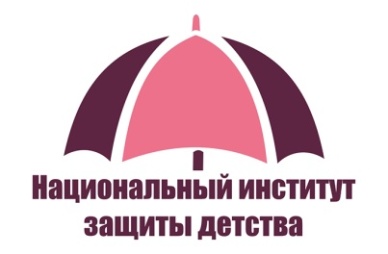 График образовательных мероприятий Национального института защиты детства на второе полугодие 2019 годаОчная форма обученияОчно-дистанционная форма обученияДистанционная форма обученияДатаТема семинараОписаниеВедущиеСтоимость обученияКол-во часовКатегория слушателейФорма проведенияОрганизация деятельности по раннему выявлению случаев нарушения прав и законных интересов детей и оказанию социальной помощи семьям в вопросах защиты прав и законных интересов детейОрганизация деятельности по раннему выявлению случаев нарушения прав и законных интересов детей и оказанию социальной помощи семьям в вопросах защиты прав и законных интересов детейОрганизация деятельности по раннему выявлению случаев нарушения прав и законных интересов детей и оказанию социальной помощи семьям в вопросах защиты прав и законных интересов детейОрганизация деятельности по раннему выявлению случаев нарушения прав и законных интересов детей и оказанию социальной помощи семьям в вопросах защиты прав и законных интересов детейОрганизация деятельности по раннему выявлению случаев нарушения прав и законных интересов детей и оказанию социальной помощи семьям в вопросах защиты прав и законных интересов детейОрганизация деятельности по раннему выявлению случаев нарушения прав и законных интересов детей и оказанию социальной помощи семьям в вопросах защиты прав и законных интересов детейОрганизация деятельности по раннему выявлению случаев нарушения прав и законных интересов детей и оказанию социальной помощи семьям в вопросах защиты прав и законных интересов детейОрганизация деятельности по раннему выявлению случаев нарушения прав и законных интересов детей и оказанию социальной помощи семьям в вопросах защиты прав и законных интересов детей16.09 – 19.09Выявление угроз жизни и здоровью детей, оценка риска жестокого обращения с нимиОсновные нормы законодательства Российской Федерации в сфере защиты прав и законных интересов детейЖестокое обращение с детьми в семье: определение, виды, признаки.Факторы риска жестокого обращения Влияние жестокого обращения на актуальное состояние ребенка и «отстроченные» последствия.Методика оценки безопасности (наличия угроз жизни и здоровью) и риска жестокого обращения с ребенком в семье.Угрозы безопасности, специфика их распознавания и принципы составления плана безопасности для ребенка.А.М. Спивак, председатель правления Национального фонда защиты детей от жестокого обращения правления, член Правительственной комиссии по делам несовершеннолетних и защите их прав,М.С. Мартынова, к.пед.н., советник Национального фонда защиты детей от жестокого обращения11500 руб.32специалисты органов опеки, комиссии по делам несовершеннолетних и защите их прав, системы социальной защиты семинар-тренинг5.11 – 7.11Организация работы с семьями группы рискаПринципы семейно-ориентированного подхода в работе специалиста. Понятие, виды, причины жестокого обращения с детьми. Признаки раннего выявления рисков жестокого обращения с детьми, особенности их распознавания и алгоритм действий специалиста при их выявлении.Планирование (выстраивание) контакта с семьями группы риска: алгоритм, содержание.Работа с «сопротивлением» при взаимодействии с такими семьями.Работа с трудными ситуациями. Е.А. Козицина, тренер Национального фонда защиты детей от жестокого обращения9200 руб.24специалисты учреждений системы социальной защиты, опекисеминар-тренинг11.11 – 14.11Раннее выявление риска и случаев жестокого обращения с ребёнком на уровне учрежденияПонятие, виды, причины жестокого обращения с детьми.Признаки раннего выявления рисков жестокого обращения с детьми и особенности их распознавания специалистами.Алгоритм действий специалиста при выявлении рисков и случаев жестокого обращения с ребенком. Основы поддерживающего контакта с родителями и ребенком в ситуации выявленных рисков жестокого обращения и организации помощи.М.С. Мартынова, к.пед.н., советник Национального фонда защиты детей от жестокого обращения,Е.А. Козицина, тренер Национального фонда защиты детей от жестокого обращения11500 руб.32специалисты сферы образования, здравоохранения, социальной защитысеминар-тренинг14.10 – 17.10Организация деятельности по раннему выявлению случаев жестокого обращения в учрежденииПонятие, виды, причины жестокого обращения с детьми.Признаки раннего выявления рисков жестокого обращения с детьми и особенности распознавания специалистами.Личная и профессиональная позиция специалистов при выявлении случаев жестокого обращения.Проектирование деятельности по организации раннего выявления рисков жестокого обращения с детьми: содержание и условия, работа с коллективом, схема действий при выявлении, возможности поддержки.М.С. Мартынова, к.пед.н., советник Национального фонда защиты детей от жестокого обращенияЕ.А. Козицина, тренер Национального фонда защиты детей от жестокого обращения11500руб.32руководители, специалисты образовательных организаций, учреждений здравоохранениясеминар-тренинг3.09 – 5.09Организация взаимодействия с семьями группы риска в процессе оказания им услуг или социального сопровожденияОсобенности семьи группы риска и актуальные проблемы взаимодействия с ней.Личная и профессиональная коммуникация, особенности и различия.Особенности построения контакта помогающего специалиста с семьей группы риска. Коммуникационные приемы, используемые при установлении и поддержании контакта.Причины, способы проявления сопротивления семьи и приемы работы с ним.Мотивация клиента в процессе реабилитационной работы. Техники и приемы работы с немотивированным клиентом.М.С. Мартынова, к.пед.н.,советник Национального фонда защиты детей от жестокого обращения,Е.А. Козицина, тренер Национального фонда защиты детей от жестокого обращения9200руб.24специалисты учреждений системы социальной защитысеминар-тренинг7.10 – 9.10Особенности коммуникации с семьей в процессе взаимодействияОсобенности установления доверительного контакта с семьей и вовлечения в услуги и мероприятия помощи. Понятие сопротивления в контакте и приемы работы с ним.Заключение контракта с семьей. Работа с немотивированным клиентом: мотивация к изменению и преодоление иждивенческой позиции – понятие, принципы, навыки.М.С. Мартынова, к.пед.н.,советник Национального фонда защиты детей от жестокого обращения,Е.А. Козицина, тренер Национального фонда защиты детей от жестокого обращения9200 руб.24Специалисты органов опеки и попечительства,  учреждений системы социальной защитыСеминар-тренинг3-5.06Семейная система: что нужно знать о семье, чтобы помогать качественноСистемные свойства семьи: связи, иерархия, роли, функции.Семья как естественная среда воспитания ребенка. Семейный кризис: определение и признаки, особенности функционирования семьи в кризисе. Уязвимые категории семей и их особенности. Цели и «мишени» работы в профилактике социального сиротства.Индивидуальность семьи и принципы построения отношений с ней.Е.А. Козицина, тренер Национального фонда защиты детей от жестокого обращения9200 руб.24Специалисты органов опеки и попечительства,  учреждений системы социальной защитыСеминар-тренинг18.11 – 20.11Разработка плана индивидуальной профилактической работы для семей группы рискаПланирование в рамках системы защиты детства, этапы планирования.  Понятие «случая  нарушения прав ребенка» в семье как основа для разработки плана.Сбор фактов и разработка гипотез о причинах случая в планировании реабилитационной работы.Диагностика семьи и оценка ресурсов в процессе планирования.Навыки планирования целей и действий.Особенности взаимодействия с семьей в процессе планирования и принципы вовлечения членов семьи в реабилитационную работу.М.С. Мартынова, к.пед.н.,советник Национального фонда защиты детей от жестокого обращения,Е.А. Козицина, тренер Национального фонда защиты детей от жестокого обращения11500руб.32специалисты учреждений системы социальной защитысеминар-тренинг21 .10 -22.10Современные технологии организации межведомственного взаимодействия в профилактической работе с семьями и детьмиЗадачи государственной политики в сфере профилактики семейного неблагополучия на современном этапе.Нормативно-правовая база межведомственного взаимодействия: актуальное состояние.Проблемы и пути повышения эффективности межведомственного взаимодействия.Межведомственная технология работы со случаем: история развития, содержание, региональный опыт.Анализ нормативных актов субъектов Российской Федерации о порядке межведомственного взаимодействия (практикум). Межведомственное взаимодействие при организации социального обслуживания в субъекте Российской Федерации и социального сопровождения: нормативная база, опыт и проблемы реализации.А.М. Спивак, председатель правления Национального фонда защиты детей от жестокого обращения правления, член Правительственной комиссии по делам несовершеннолетних и защите их прав,М.С. Мартынова, к.пед.н., советник Национального фонда защиты детей от жестокого обращения 6300 руб.16специалисты комиссий по делам несовершеннолетних и защите их прав, органов государственной власти в сфере социального обслуживания Информационно-методический семинарСпециальные технологии работы с семьейСпециальные технологии работы с семьейСпециальные технологии работы с семьейСпециальные технологии работы с семьейСпециальные технологии работы с семьейСпециальные технологии работы с семьейСпециальные технологии работы с семьейСпециальные технологии работы с семьей29.10 – 30.10Основы организации социальной работы с семьей в случаях домашнего насилияПонятие, цикл и механизм домашнего насилия.Последствия домашнего насилия для семьи и детей.Особенности взаимодействия с семьей и ребенком при выявлении домашнего насилия.Принципы оказания помощи и услуги (помощь) родителям и ребенку.М.С. Мартынова, к.пед.н., советник Национального фонда защиты детей от жестокого обращения6300руб.16специалисты учреждений системы социальной защиты, кризисных центров различной ведомственной принадлежностисеминар-тренинг09.09 – 12.09Сопровождение  замещающих семей с травмированным ребёнкомЗнакомство участников с кругом проблем, вызываемых психической травмой (поведенческий рисунок и феноменология внутренних переживаний,  диагностика травмы  у детей);Повышение профессиональной сензитивности и профессионального интереса к теме, готовность с ней работать;Овладение  базовыми правилами работы с травмой, соответствующими принципу «не навредить»;Знакомство с общим процессом и содержанием работы  с травмой в рамках работы службы сопровождения замещающих семей и программ подготовки детей к переходу в семью;Формирование практических навыков работы. экспертыНационального фонда защиты детей от жесткого обращения9200 руб.24психологи, педагоги, социальные работники и педагоги, имеющие опыт работы с замещающими семьями, и/или с детьми в интернатных учреждениях. семинар-тренинг29.10– 31.10Организация социального сопровождения семей, затронутых проблемой алкоголизма (реабилитация алкогольной семьи)Особенности семьи, затронутой проблемой злоупотребления алкоголя: характеристики, изменения семейной системы, специфика целеполагания.Освоение навыков планирования мероприятий на каждом из основных этапов сопровождения «алкогольной семьи»Процесс формирования междисциплинарной команды и распределения ответственности между специалистамиПричины возникновения «срывов» и мероприятия, которые необходимы для их профилактики Специфика оказания помощи зависимым, созависимым, детям из этих семейС.П. Борзов, тренер Национального фонда защиты детей от жестокого обращения психотерапевт, программный директор Таганского детского фонда9200 руб.24специалисты учреждений системы социальной защитыСеминар-тренинг 5.11 – 7.11Технология и навыки реабилитации семьи в условиях «семейного клуба»Семьи на ранней стадии кризиса: характеристики, проблемы, цели и мишени для специалистов в работе с семьей. Границы и возможности клубной деятельности в реабилитации семей группы рискаПонятие и принципы создания реабилитационной среды в низкопороговом семейном клубе.
Стратегии вовлечения клиентов в услугу.Содержание реабилитационной работы в клубе: психолого-педагогическое, досуговое и социальное направление работы.Планирование, организация и проведение семейных групповых занятий клуба. Формы и методы работыСеминар позволяет наиболее полно понять и использовать специфику и потенциал широко распространенной формы семейных клубов в целях реабилитации семей группы риска.М.С. Мартынова, к.пед.н.,советник Национального фонда защиты детей от жестокого обращения/Е.А. Козицина, тренер Национального фонда защиты детей от жестокого обращения9200 руб.24специалисты учреждений системы социальной защитысеминар-тренинг26.11 – 28.11Защита прав ребёнка в семье в ситуации развода, пережившей развод Понимание особенностей переживания семьей и детьми ситуации развода, его последствий;Формирование навыков взаимодействия с семьями, находящимися в ситуации развода или переживающих развод, делающих ребенка «полем битвы/мести/манипуляции»);Отработка алгоритмов обеспечения прав ребенка в ситуации развода родителей (права ребенка, оценка их защищенности, принятие решения о месте проживания ребенка, помощь семье и ребенку в реализации принятых решений о проживании ребенка и общении с родственниками).М.А. Красникова, тренер Национального института защиты детства, эксперт в области социальной работы9200 руб.24специалисты учреждений системы социальной защитысеминар-тренинг3.12 – 6.12Индивидуальная работа с кризисными состояниямиСеминар направлен на выработку навыков работы с кризисными состояниями любого генезиса, в том числе на формирование коммуникативной компетентности специалиста.Работа с суицидальными обращениями, особенности, алгоритм работы, тренинг навыков. Работа с обращениями по поводу горя и потери. Этапы проживания, особенности и процесс работы, работа с тяжелыми чувствами.Особенности работы со случаями пережитого насилия (изнасилование, инцест, другие случаи). Рассматриваются вопросы психогигиены специалиста, техники и приемы самопомощи.М.О. Егорова, почетный президент Национального фонда защиты детей от жестокого обращения11500 руб.32психологи учреждения образования и системы социальной защитысеминар-тренинг23-26.09Основы возрастной психологии и семейной педагогикиСтадии функционирования семьи.Основные закономерности развития ребёнка, понимание и оценка удовлетворения минимальных возрастных потребностей, наличия или отсутствия вреда для ребёнка.Оценка родительского и воспитательного потенциала.Практикум по применению знаний в практических ситуациях.М.С. Мартынова, к.пед.н., советник Национального фонда защиты детей от жестокого обращения11500 руб.32специалисты органов опеки, комиссии по делам несовершеннолетних и защите их прав, системы социальной защитысеминар-тренинг21.05 – 24.053.12 – 6.12Особенности психологической поддержки и сопровождения ребенка (семьи) в тяжелых кризисных ситуациях (проживание горя, переживание травматического опыта)Проживание горя и травматического опыта как кризис. Особенности проживания человеком кризисных ситуаций.Принципы, содержание и стратегии работы с клиентом при травме утраты. Специфика проживания травмы детьми разного возраста. Особенности работы с детьми разного возраста.Навыки консультирования детей и родителей в связи с травматическим опытом и в ситуации проживания горя.Участие в семинаре позволит приобрести систему знаний и навыков для практической работы в сфере сопровождения ребенка и семьи в тяжелых кризисных ситуациях (основной акцент на травме утраты). Практические упражнения дают возможность прожить непосредственный и безопасный опыт работы с психологическим материалом.Ю.Л. Концова, тренер Национального фонда защиты детей от жестокого обращения, действующий консультант по темам профилактики жестокого обращения с детьми, кризисных состояний детей и подростков11500 руб.32психологи учреждения образования и системы социальной защитысеминар-тренинг13-14.0621-22.11Нарушения привязанности в детско-родительских отношениях. Психологическая и социальная поддержки семьиПонятие привязанности и ее значение для развития и социального становления ребенка.Нарушения привязанности: социальные, психологические и педагогические последствия для семьи и ребенка (нарушение детско-родительских отношений, трудности социализации, отклоняющееся поведение ребенка, риски жестокого обращения с ребенком и т.д.).Распознавание нарушений привязанности в обычной жизни ребенка и семьи.Помощь ребенку и семье в восстановлении отношений, привязанности в процессе сопровождения семьи.экспертыНационального фонда защиты детей от жесткого обращения6300 руб.16специалисты учреждений системы социальной защиты, здравоохранения (дома ребенка),образовательных организацийсеминар-тренинг20-22.059-11.09Организация родительских групп по управлению гневом и ненасильственному воспитаниюПонятие физических наказаний и их влияния на развитие ребенка, на детско-родительские отношения. Формирование профессиональной позиции в отношении применения родителями физических наказаний.Причины применения родителями физических наказаний и факторы риска их применения родителями. Роль стрессовых факторов и эмоциональной культуры.Формирование поддерживающей позиции в отношении родителей и навыков контакта с ними.Алгоритм и содержание индивидуальной, групповой помощи родителям в овладении навыками ненасильственного воспитания и управления гневом.В. В. Ермохина, Генеральный директор АНО Столичный центр психологической помощив области безопасности жизнедеятельности«Пси-фактор безопасности»9200руб.24психологи учреждений образования и системы социальной защитысеминар-тренинг17-19.067-9.10Содержание и технологии реабилитации детей, переживших травму, в условиях организаций для детей сирот и детей, оставшихся без попечения родителейПонятие, виды жестокого обращения с детьми и их последствия для ребенка.Виды основных травмирующих ситуаций в жизни детей, находящихся в учреждениях для детей-сирот и детей, оставшихся без попечения родителей.Основные направления психологической помощи и содержание реабилитационной работы с детьми в условиях учреждения.Принципы и условия эффективности реабилитационной работы с детьми в учреждении.Методики работы с ребенком (терапевтическое интервью, тренинговые программы, индивидуальное консультирование). В. В. Ермохина, Генеральный директор АНО Столичный центр психологической помощив области безопасности жизнедеятельности«Пси-фактор безопасности»9200руб.24психологи социальные педагоги учреждения образования и системы социальной защитысеминар-тренинг9-11.10Выявление и диагностика признаков сексуального насилия в отношении несовершеннолетнихФормирование профессиональной позиции в отношении восприятия сексуального насилия. Обучение распознаванию признаков того, что ребенок пережил или переживает сексуальное насилие с учетом возраста ребенка, выстраивание беседы с ребенком и родителем с целью проверки информации о возможном сексуальном насилии по отношении к нему.Выработка алгоритмов действий специалистов при подтверждении признаков совершения сексуального насилия по отношению к несовершеннолетнему.экспертыНационального фонда защиты детей от жесткого обращения9200 руб.24психологи учреждений образования и системы социальной защиты, органов опекисеминар-тренингТехнологии профилактической и реабилитационной работы с подростками группы риска и подростками, находящимися в конфликте с закономТехнологии профилактической и реабилитационной работы с подростками группы риска и подростками, находящимися в конфликте с закономТехнологии профилактической и реабилитационной работы с подростками группы риска и подростками, находящимися в конфликте с закономТехнологии профилактической и реабилитационной работы с подростками группы риска и подростками, находящимися в конфликте с закономТехнологии профилактической и реабилитационной работы с подростками группы риска и подростками, находящимися в конфликте с закономТехнологии профилактической и реабилитационной работы с подростками группы риска и подростками, находящимися в конфликте с закономТехнологии профилактической и реабилитационной работы с подростками группы риска и подростками, находящимися в конфликте с закономТехнологии профилактической и реабилитационной работы с подростками группы риска и подростками, находящимися в конфликте с законом14.11 – 15.11Профилактика девиантного поведения подростков из семей группы рискаОсобенности современного подростка в контексте фактора риска и неопределенности ситуации.Характеристика типичных трудностей с которыми сталкиваются подростки семей группы риска.Алгоритм профилактической работы отклоняющегося поведения.А.У. Привезенцева, психолог, гештальт-терапевт, тренер, специалист по работе с подростками, в том числе групп риска, выпускниками интернатных учреждений,  семьями6300 руб.16психологи учреждения образования и системы социальной защитысеминар-тренинг10.12 – 12.12Психолого-педагогическая поддержка выпускников учреждений для детей сирот и подростков группы социального риска в период получения начального профессионального образованияОсобенности целевой группы, потребности в психолого-педагогической поддержке.Цели, задачи и содержание психолого-педагогической помощи клиентам целевой группы на разных этапах его организации.Причины возникновения основных трудностей социально-психологической дезадаптации и методы работы с ними.Навыки установления и поддержания контакта с выпускниками учреждений для детей-сирот и детей группы социального риска на протяжении всего периода сопровождения.Методы и методики краткосрочной терапии в реальной работе с детьми.А.У. Привезенцева, психолог, гештальт-терапевт, тренер, специалист по работе с подростками, в том числе групп риска, выпускниками интернатных учреждений,  семьями9200 руб.24психологи, социальные педагоги детских домов, ССУЗов, ПУ, специалисты системы социальной защиты семинар-тренинг17.12 – 19.12Психосексуальное развитие и половое воспитание ребенка в замещающей семьеФормирование представлений о нормативном психосексуальном развитии ребенка, особенности культурных представлений о сексуальном поведении у специалистов и приемных родителей,  их влияние на особенности восприятия сексуализированного поведения ребенка; обучение навыкам работы с сексуализированным поведением ребенка. Особенности работы с замещающей семьей:  с болезненными переживаниями у родителей, как то, что мешает им помогать и быть в контакте с ребенком;  психологическими границами детей, обучение родителей способам саморегуляции.Эксперты Национального фонда защиты детей от жесткого обращения9200 руб.24психологи учреждений образования и системы социальной защиты, органов опекисеминар-тренинг14.11 – 15.11Профилактика суицидов у подростковПонятие и виды суицида.Наиболее частые причины суицидального поведения в подростковом возрасте, маркеры опасности.Профилактика социально-психологической дезадаптации, включая суицидального поведение.А.У. Привезенцева, психолог, гештальт-терапевт, тренер, специалист по работе с подростками.6300 руб.16психологи учреждения образования и системы социальной защиты семинар-тренинг4.09 – 6.09Буллинг (травля в условиях образовательной организации). Как помочь конкретному ребёнкуПонятие буллинга (школьное насилие). Причины и виды школьной травли. Последствия школьной травли для жертвы и остальных вовлеченных участников.Профилактика буллинга в контексте проблемы обеспечения безопасности школьников. Принципы выстраивания профилактической работы и реагирования на случаи школьного буллинга.Организация профилактических мероприятий. Функции и роли участников системы поддержки.Особенности выстраивания профилактической работы в связи с наличием в классе учеников разных групп риска (дети с ограниченными возможностями здоровья, приемные дети, дети другой национальности).Тренинг социальных и поведенческих навыков у детей с целью формирования принимающего отношения к одноклассникам с ограниченными возможностями здоровья.  Распознавание случаев буллинга. Тренировка способности одноклассников жертвы останавливать обидчика и прерывать травлюПодготовка педагогов. Выявление случая буллинга и кризисное вмешательство.Поддержка педагогов. Эмоциональное выгорание педагога как фактор риска содействия возникновению буллинга со стороны учителя.Г.В. Романовская, Практикующий психолог, эксперт Национального фонда 9200 руб.24психологи социальные педагоги учреждений образования семинар-тренинг28-29.03Бессознательные родительские конфликты и их влияние на психическое развитие ребенкаРодительство как особая стадия индивидуального развития.Нарушение детско-родительских отношений: влияние бессознательных психических конфликтов родителей на психическое развитие ребенка.Виды девиантного материнства и их влияние на психическое развитие ребенка. Иванова Г.П. - Магистр психологии, психоаналитический психотерапевт, девиантолог6300руб.16специалисты системы социальной защиты и образованиясеминар-тренинг29.10 – 30.10Организация сопровождения подростков, находящихся в конфликте с законом, по месту жительстваПортрет детей целевой группы: психолого-педагогические и социальные характеристики, потребности, мотивация. Типология подростков целевой группы и специфика сопровождения.Цели и задачи сопровождения подростков.Методики диагностики личности подростков и их социального окружения.Содержание и разработка индивидуального плана профилактической работы с подростком по месту жительства. Услуги и направления работы.Специфика взаимодействия специалистов разных ведомств в процессе сопровождения подростка в конфликте с законом по месту жительства.Документальное обеспечение межведомственного взаимодействия.  Эксперты Национального фонда защиты детей от жестокого обращения6300руб.16специалисты системы социальной защиты и образованиясеминар-тренинг27-29.08Групповые формы работы с детьми и подростками по преодолению агрессивного поведенияПонятие агрессивного поведения детей, агрессия как следствие пережитого опыта жестокого обращения.Психолого-педагогические особенности и потребности детей с агрессивным поведением. Цели работы специалистов.Программа помощи детям по преодолению агрессивного поведения, формированию навыков безопасности.В. В. Ермохина, Генеральный директор АНО Столичный центр психологической помощив области безопасности жизнедеятельности«Пси-фактор безопасности»9200руб.24психологи учреждений образования и системы социальной защитысеминар-тренингСеминары по вопросам доступа СО НКО к оказанию услуг в социальной сфере и организации работы учреждений по работе с семьёй и детьмиСеминары по вопросам доступа СО НКО к оказанию услуг в социальной сфере и организации работы учреждений по работе с семьёй и детьмиСеминары по вопросам доступа СО НКО к оказанию услуг в социальной сфере и организации работы учреждений по работе с семьёй и детьмиСеминары по вопросам доступа СО НКО к оказанию услуг в социальной сфере и организации работы учреждений по работе с семьёй и детьмиСеминары по вопросам доступа СО НКО к оказанию услуг в социальной сфере и организации работы учреждений по работе с семьёй и детьмиСеминары по вопросам доступа СО НКО к оказанию услуг в социальной сфере и организации работы учреждений по работе с семьёй и детьмиСеминары по вопросам доступа СО НКО к оказанию услуг в социальной сфере и организации работы учреждений по работе с семьёй и детьмиСеминары по вопросам доступа СО НКО к оказанию услуг в социальной сфере и организации работы учреждений по работе с семьёй и детьми6.06 – 7.0619.12 – 20.12Привлечение НКО к оказанию социальных услугДоступ СО НКО к бюджетным средствам на оказание социальных услуг: цели и задачи государственной политики, программные документы. Законодательная и нормативно-правовая база, рекомендательные и методические материалы. Перспективы дальнейшего развития законодательства. Полномочия государственных органов в сфере социального обслуживания граждан, связанные с поддержкой СО НКО и развитием рынка социальных услуг.  Реестры некоммерческих организаций (реестр зарегистрированных НКО, реестр СО НКО – получателей государственной поддержки, реестр поставщиков социальных услуг, реестр СО НКО – исполнителей общественно полезных услуг), их функции и различия.Механизмы финансирования СО НКО, оказывающих социальные услуги.Анализ регионального опыта по привлечению СО НКО к оказанию социальных услуг.Результаты исследований по вопросу доступа СО НКО на рынок социальных услуг. Основные барьеры доступа СО НКО на рынок социальных услуг и пути их преодоления.Инфраструктура поддержки СО НКО.Эффективные услуги в сфере защиты и поддержки семьи и детства, которые могут оказывать НКО. Стандарты услуг и методическая база. А.М. Спивак, председатель Национального фонда защиты детей от жестокого обращения правления, член межведомственной рабочей группы по реализации Дорожной карты «Поддержка доступа негосударственных организаций к предоставлению услуг в социальной сфере»,член Правительственной комиссии по делам несовершеннолетних и защите их прав6300 руб.16специалисты органов управления в сфере социального обслуживания, учреждений социального обслуживания, уполномоченных органов по поддержке НКО, руководители и сотрудники СО НКО.Информационно-методический семинар 9-12.09Управление учреждением социальной защиты: организация деятельности, инновационные инструменты, бюджет, перспективыБюджетирование,Организация закупок для нужд учреждения,Организация оказания платных услуг в учреждениях социальной защиты и контроль за внебюджетной деятельностью, Социальное предпринимательство и социальный PR,
Инновационные социальные практики и проекты,Перспективы развития учреждений социальной защиты.
Стандартизация услуг. Эксперты Национального фонда защиты детей от жесткого обращения11500 руб32Руководители и сотрудники учреждений, осуществляющих свою деятельность  в сфере защиты детства и профилактики социального сиротстваСеминар-тренинг4-6.0625-28.11Супервизорская поддержка специалистов в социальной сфереУсловия получения поддержки и супервизии специалистом помогающей профессии. Профилактика эмоционального выгорания у специалиста.Трудности и ошибки в консультировании, требующие супервизорского вмешательства.Личность супервизора. Обучение и развитие супервизора. Супервизорские группы, команды и структуры. Эксперты Национального фонда защиты детей от жесткого обращения9200 руб.24специалисты учреждений системы социальной защитысеминар-тренингоктябрьЭкстренная психологическая помощь детям по телефону – служба детского телефона доверияАвторский курс от мастера Егоровой Марины Оскаровны. Руководители служб, психологи-консультанты и супервизоры освоят алгоритмы и техники работы при различных кризисных обращениях, в том числе: - обращениях ребенка по поводу насилия и жестокого обращения;- обращениях родителя или другого взрослого с агрессивными намерениями по отношению к ребенку;- обращениях по поводу суицидальных мыслей, намерений, плана;- обращениях по поводу текущего суицида;- обращениях по поводу инцеста.Участники курса изучат способы осуществления действий по защите прав и законных интересов ребенка и организации помощи, выходящей за рамки телефонного консультирования.М.О.Егорова, почетный президент Национального фонда защиты детей от жестокого обращения15500 руб.72Специалисты детского телефона доверия, психологиСеминары, вебинарыДатаТема вебинараОписаниеВедущиеСтоимость Кол-во часовКатегория слушателейФорма проведения28.08 – 31.12(вебинары проводятся каждый четверг в 10.00 по Москве)Профилактика социального сиротстваСоциальное сиротство как системная проблема. Семейно-ориентированный подход и помощь семьям и детям.Формирование системы социальной защиты семьи и детства и актуальные подходы.Семейная система: что нужно знать о семье, чтобы помогать качественно.«Я» специалиста и семья: главное о тех, кто помогает.Социальное проектирование – инструмент внедрения новых услуг.Жестокое обращение с детьми как причина социального сиротства.Выявление нарушений прав детей и риска социального сиротства: как вовремя распознать нуждаемость в помощи.Помощь семье и ребенку: задачи, направления работы, виды поддержки.Семья, воспитывающая ребенка с ОВЗ: риски неблагополучия и мишени в работе. Замещающая семья: особенности, риски и мишени в работе.Понятие реабилитационного процесса.Комплексная диагностика семейной ситуации, причин и факторов детского и семейного неблагополучия – методики и принципы их выбора.Особенности коммуникации с семьей в процессе взаимодействия.Базовый набор услуг для семей группы риска: стандарты, цели и особенности оказания.Услуги для отдельных категорий семей: стандарты, характеристики целевых групп, цели и особенности оказания. М.С. Мартынова, к.пед.н., советник Национального фонда защиты детей от жестокого обращенияА.М. Спивак, председатель Национального фонда защиты детей от жестокого обращения правления, член межведомственной рабочей группы по реализации Дорожной карты «Поддержка доступа негосударственных организаций к предоставлению услуг в социальной сфере»,член Правительственной комиссии по делам несовершеннолетних и защите их прав,11500 руб.72 Для сотрудников региональных органов власти государственных учреждений, осуществляющих свою деятельность  в сфере защиты детства и профилактики социального сиротстваВебинары, супервизиисентябрь –ноябрьМетодологические и организационные основы ранней помощи детям и их семьям. Технологии ранней помощи детям и их семьямОрганизационные основы ранней помощи детям и их семьям.Теория и феноменология развития функционирования ребенка в норме и при патологии.Теория и феноменология межсубъектного взаимодействия. Профессиональная коммуникация и этика в практике ранней помощи.Психология семьи ребенка с ограничением жизнедеятельности.Оценка функционирования ребенка и составление индивидуальных программ ранней помощи на основе МКФ.Основные технологии ранней помощи.Консультирование семьи в ранней помощи. В.Н. Ярыгин, директор центра психолого-медико-социального сопровождения «Лекотека», заведующий лабораторией МГППУ17800 руб.144Сотрудники реабилитационных центров, НКО, специалисты психолого-педагогического профиляВебинары, супервизииСерия вебинаров для руководителей и специалистовСерия вебинаров для руководителей и специалистовСерия вебинаров для руководителей и специалистовСерия вебинаров для руководителей и специалистовСерия вебинаров для руководителей и специалистовСерия вебинаров для руководителей и специалистовСерия вебинаров для руководителей и специалистовСерия вебинаров для руководителей и специалистов28.08 – 31.12(вебинары проводятся по средам в 10.00 по Москве)Стресс-менеджмент Понятие и причины стресса;Методы борьбы: базовая релаксация имодификация поведения;Психологические приёмы разгрузки.экспертыНационального фонда защиты детей от жесткого обращения500 рублей 3 часаСпециалисты сферы защиты семьи и детстваВебинар28.08 – 31.12(вебинары проводятся по средам в 10.00 по Москве)Секреты создания позитивного микроклимата в коллективеФакторы, влияющие на микроклимат;Стратегии по снижению социального напряжения;Технология предупреждения и урегулирования конфликтов;Технология работы с неформальными лидерами и негативными микрогруппами.экспертыНационального фонда защиты детей от жесткого обращения500 рублей 3 часаСпециалисты сферы защиты семьи и детстваВебинар28.08 – 31.12(вебинары проводятся по средам в 10.00 по Москве)Профилактика эмоционального выгоранияПоиск возможностей, индивидуальных мотиваторов и мероприятий в работе коллектива для снижения эмоционального напряжения.Знакомство с методами снятия стресса, эмоционального и физического напряжения. экспертыНационального фонда защиты детей от жесткого обращения500 рублей 3часаСпециалисты сферы защиты семьи и детстваВебинар28.08 – 31.12(вебинары проводятся по средам в 10.00 по Москве)Методы развития навыков переговорщикаТехники эффективного взаимодействия с партнёрами.Навыки ведения диалога.Согласование интересов сторон. Развитие способности успешно устанавливать контакт с другими людьми; быть убедительнымэкспертыНационального фонда защиты детей от жесткого обращения500 рублей 3 часаСпециалисты сферы защиты семьи и детстваВебинар28.08 – 31.12(вебинары проводятся по средам в 10.00 по Москве)Лидерство и эффективное руководствоСтили лидерства, их плюсы и минусы;Лидерство и коммуникация;Делегирование как функция менеджмента;Секреты построения эффективной команды. экспертыНационального фонда защиты детей от жесткого обращения500 рублей 3 часаСпециалисты сферы защиты семьи и детстваВебинар28.08 – 31.12(вебинары проводятся по средам в 10.00 по Москве)Технология формирования положительного имиджа Составляющие, из которых складывается впечатление о вас;Секреты создания своего персонального стиля;Как эффективно себя подавать аудитории. экспертыНационального фонда защиты детей от жесткого обращения500 рублей 3 часаСпециалисты сферы защиты семьи и детстваВебинар28.08 – 31.12(вебинары проводятся по средам в 10.00 по Москве)Проведения презентаций и публичных выступленийПодготовка к выступлению;Создание захватывающего текста;Приёмы удержания внимания публики. экспертыНационального фонда защиты детей от жесткого обращения500 рублей 3 часаСпециалисты сферы защиты семьи и детстваВебинар